ΕΠΑΝΑΛΗΨΗ ΣΤΗ ΓΛΩΣΣΑ1.Υπογραμμίζω το υποκείμενο στις παρακάτω προτάσεις.Ο κηπουρός ποτίζει τον κήπο.Τα παιδιά  γράφουν ορθογραφία.Η δασκάλα διόρθωσε τις ασκήσεις.	Ο σκύλος γαβγίζει δυνατά. Η βροχή πέφτει στις στέγες των σπιτιών.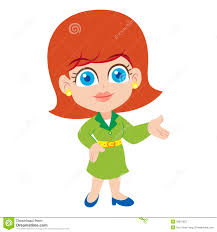 2.Υπογραμμίζω το αντικείμενο στις παρακάτω προτάσεις.Ο άνεμος ξερίζωσε το δέντρο.Τα παιδιά πλένουν καλά τα χέρια τους.Η μαμά ετοιμάζει το τραπέζι.Τα παιδιά ακούν μουσική.Ο σκύλος κούνησε την ουρά του.3.Γράφω την ερώτηση που ταιριάζει σε κάθε απάντηση.……………………………………………………………..Με λένε Παύλο.………………………………………………………………Μένω στην οδό Δημοκρατίας 567.……………………………………………………………..Το αγαπημένο μου φαγητό είναι τα μακαρόνια με κιμά.4.Βάζω σε αλφαβητική σειρά τις λέξεις.καράβι, όνειρο, άνοιξη, παράθυρο……………………………………………………………χαμόγελο, βροχή, μαθητής, ελπίδα……………………………………………………………5.Γράφω τις παρακάτω προτάσεις στον άλλο αριθμό.Ο μαθητής παίζει στην αυλή του σχολείου.…………………………………………………………….Ο κήπος γέμισε λουλούδια.……………………………………………………………..Το μάθημα θα αρχίσει σε λίγο.……………………………………………………………..6.Βάζω τα ουσιαστικά στην στήλη που ταιριάζουν.άνοιξη, τραπέζι, άνεμος, μολύβι, θόρυβος, δασκάλα, φύλλο, μαθητής, λίμνη, χαμόγελο, συντροφιά, άνθρωποςαρσενικάθηλυκάουδέτερα